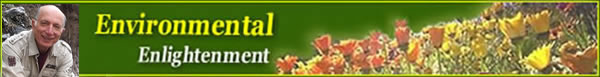 
Environmental Enlightenment #98
By Ami Adini - Reissued March 8, 2017